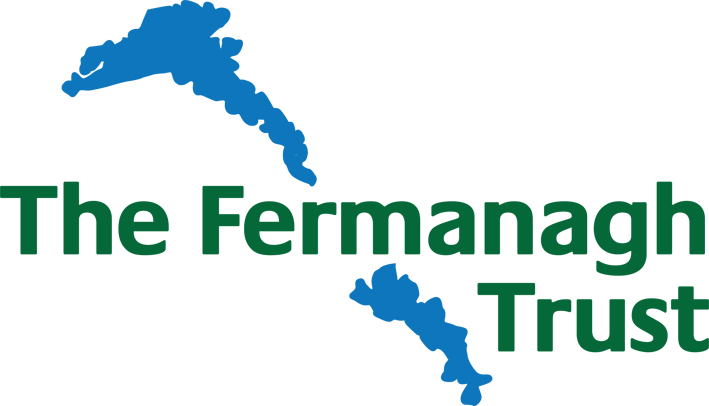 The Fermanagh TrustJob DescriptionJOB TITLE:				Executive Secretary (permanent post) HOURS:				20 hours per week 9.30 – 1.30pm Monday – Friday. Will include evening work approximately 6 times p.a.RENUMERATION:			£21,255 - £23,400 per annum pro-rata ACCOUNTABLE TO:		DirectorObjective of the Job:To provide Secretarial support services to the Trusts Director and Trustees including grants administration Duties:	Supporting the Director in relation to administrative detail and coordinating work flow.  	Be responsible for checking deadlines and putting preliminary work in play.  Processing replies on own initiative or from dictation or notes. 	Devising and maintaining office systems, in particular overseeing the grants administration process, data management and filing system	Taking telephone calls, handling them as appropriate.  	Managing emails and devise a manageable filing system for emails. 	Typing correspondence  	Creating business presentations as requiredManaging the Director’s diary and time efficiently, including the arrangement of appointments, meetings and functions Writing minutes of meetings and ensuring that action points are dealt with.  Compiling, photocopying and circulating board papers	Diary management for board and committee meetingsLiaising with trustees, staff colleagues and others, organising meetings, etcEnsuring an efficient flow of communications and information and being aware of current issues. Assuring discreet handling of all business.  Accurate production of documents, including e-mails, general correspondence, memos and papers/presentations as required by the Director Managing internal events/activities Act as a key point of contactTo maintain confidentiality in all dealings with trustees, staff and all customersContribute to the smooth running of The Fermanagh Trust and the Trusts projectsOTHERTo undertake any other duties and responsibilities which will assist in the achievement of The Fermanagh Trusts objectivesTo demonstrate flexibility in the execution of duties as part of a small teamTo conform at all times to the Trust ethics and valuesOn occasions work will involve some evening hours